CRF – Base COVID’ANESTHESIE OBSTÉTRICALE 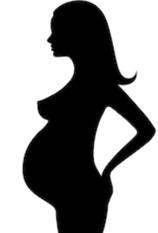 Le jour de la prise en charge est j0Données administratives Centre de prise en charge : …………………………………Médecin en charge de la patiente NOM : …………………………………Prénom : …………………………………Adresse courriel professionnelle  : …………………………………Identification de la patienteNuméro d’identification dans la structure : …………………………………Initiales de la patiente : NOM : …………… /   Prénom : ……………………Date de naissance de la patiente (jj/mm/aaaa) : ……. / ……. / …….Date du recueil : (jj/mm/aaaa) : ……. / ……. / …….Données obstétricalesTerme (en SA) : ………..Parité : 0  □	1  □	2 □	3 □	≥ 4   □Grossesse unique		□  oui          	 □  non          Pathologies liées à la grossesse : 	□    HTA gravidique								□    Prééclampsie					□    HELLP					□    Cholestase gravidique		□    Diabète gestationnel□    Facteurs de risque thrombotique					□    AutreDonnées en rapport avec le statut infectieuxRéalisation d'un dépistage SARS-CoV-2 avant la prise en charge : 	□  oui  	     □  nonStatut SARS-CoV-2 au moment de la prise en charge  :    																			□  Positif	□  Négatif	□   SuspectDate de début des symptômes : (jj/mm/aaaa) : ……. / ……. / …….Statut SARS-CoV-2 final	(si suspect au moment de la prise en charge ) :    																□  Positif       □   NégatifFièvre : 					□  oui          	 □  non          Tableau de pneumopathie virale :		□  oui          	 □  non          Antécédents Tabagisme actif :       		 □   oui         □    nonASA Score :  ……….Hypertension artérielle	:       	 □   oui           □   nonBody Mass Index avant grossesse: ……..Diabète :       			   □   oui         □    non  Traitements en cours  Immunosuppresseurs :  	  	□    oui        	□    non  Corticoïdes à visée maternelle:  □    oui       	□    non Corticoïdes à visée foetale:  	□    oui       	□    non  Antidiabétiques oraux :  	□    oui       	□    non  Insuline :  			□    oui         	□    non  Traitement antiviral :		□    oui 		□    non   : si oui lequel : ……………..SOFA (entourer pour chaque organe la valeur la plus grave au cours des 24 heures précédant la prise en charge)SOFA TOTAL = …………..Biologie avant la prise en charge (bilan le plus récent)Créatinine : ……….. µ/LHémoglobine :	………..  g/dLLeucocytes : ………..  /mm3 dont lymphocytes :……………/ mm3TP  :……………%TCA :……………… (ratio M/T)Fibrinogène :…………..g/LPlaquettes :…………….. /mm3D-Dimères :………….. µg/LExploration complémentaire demandée (facteurs de la coagulation, protéine C, Antithrombine, CRP….): 	□    oui         	□    non  Données ventilatoire au moment de la prise en charge SpO2: ………..  % Oxygénorequérance:Si non IOT : apport d’O2 :  ………..  L/mn  Si IOT : FiO2 : ………..  %	Gaz du sang (si réalisé)pH : ………  			  PaO2 : …….  			PaCO2 : …….  			Lactate : ………..  		 HCO3- : ……….. Accouchement 	Transfert d’un autre établissement :       	 □   oui           □   non-	Déclenchement :       			 □   oui           □   non-	Autres (aspiration…) :       		 □   oui           □   non-	Mode d’accouchement : 	□    Vaginale spontanée 									□    Vaginale instrumentalisée					□    Césarienne code vert□    Césarienne code orange, préciser délai décision/incision :……………min□    Césarienne code rouge, préciser délai décision/incision :……………min-	Modalité d'analgésie/anesthésie : 	□    Anesthésie péridurale 									□    Rachianesthésie 						□    Péri-Rachianesthésie□    Anesthésie Générale-	Si accouchement voie basse : 	- Modalité d'analgésie: 		□    Anesthésie péridurale 									□    Rachianesthésie 					□    Péri-Rachianesthésie- Entretien de l'analgésie si péridurale: 	□    Perfusion continue□    Bolus itératif 					□    PCEA 						□    PIEB- Qualité de l’analgésie : 		□    Excellente					□    Insuffisante□    Analgésie latéralisée :       	 □   oui           □   non						□    Repositionnement du KT: 	 □   oui           □   non□ Autre :………..-	 Si césarienne :- Modalité d'analgésie: 		□    Anesthésie péridurale 									□    Rachianesthésie 					□    Péri-Rachianesthésie□    Anesthésie générale d’embléeDurée de la chirurgie (en mn) : …………- Si césarienne sous ALR :- Qualité de l’analgésie peropératoire : 	□    Excellente						□    Insuffisante□    Besoin de complément□   Besoin de conversion en AG- Si césarienne sous AG : Vidéo-laryngoscopie pour IOT : 		□    oui 		□    nonDifficultés à l’IOT : 				□   oui           □   nonSystème d’aspiration clos :			□    oui 		□    nonAccouchement par voie basse ou par césarienne :Tolérance clinique de l’analgésie/anesthésie : □    Hypotension (en dessous de 90% PAS de base):   	 □   oui           □   nonSi oui, % de baisse max versus PAS de base :……□    Vasopresseurs :      	 □   oui           □   nonSi oui, type	□    Ephédrine (dose tot….mg)					□    Néosynéphrine (dose tot….g)					□    Noradrénaline (dose tot….g)□    Hypoxémie (SpO2 < 95%):      	□   oui           □   nonSi oui, oxygénation :	□    O2 nasal, débit (ml/min)…. 					□    IOT□    Autres évènements:      	□   oui           □   nonTempérature : min………/ max………Température > 38°C :      	  □   oui           □   nonMédicament administré pour contrôler la fièvre (paracétamol) : 	  □   oui           □   nonHémorragie du postpartum : 	 □   oui           □   nonTransfusion: 		□    oui 		□    nonExpansion volémique (donner le total, transfusion comprise,en mL) : …………….Antibioprophylaxie : 	□    Respect protocole SFAR 								□    Elargie d’emblée 									□    Antibiothérapie en cours Thromboprophylaxie médicamenteuse postpartum : : 	□    oui 		□    nonSi oui, type	□    HBPM dose préventive					□    HBPM dose curative					□    AutreLieu de surveillance en postpartum immédiat : 	□   Salle de réveil									□   Salle d’opération						□   Salle d’accouchement						□   réa□  Autre-Environnement/Organisation lors de l’accouchement : □   Matériel préparé à l’avance 	□   Equipement de protection individuelle pour tous les soignants présents	□   Une seule sage-femme	□   Conjoint présentSyndrome post-ponction dure-mérienne :	□   oui           □   nonSi oui, blood patch :	□   oui           □   non						□    vol sang : …….ml 						□    Nécessité 2nd blood patch						□    Signes neurologiques retardésParamètres néonataux : □   Etat néonatal:      □  Vivant        □  Mort-né          □  Mort fœtale in utéro□   Poids : …………..g □   Apgar 1 / 5 / 10 min :…./…./….. □   pH artériel ombilical (si disponible)   :……………□   PCO2 artériel ombilical (si disponible)   :……………		□   Lactates (si disponible)  :…………….□   Base excess (si disponible) :…………Situation complémentaire : s'il s'agit d'une patiente en réanimation, ajouter les données spécifiques suivantes (valeur la plus péjorative au cours des 6èreh postpartum)SpO2 minimale : ………..  %Oxygéno-requérance post-partum :Si non IOT : apport d’O2 :  ………..  L/mn  Si IOT : FiO2 : ………..  %	Gaz du sang post-partum si réalisépH : ………..   			PaO2 : …..  			PaCO2 : …..   Lactate : ……..  		HCO3- : ……..  Ventilation non invasive en SSPI ou avant h6 :	□    oui 			□    non Oxygénothérapie Haut débit avant h6 :		□    oui 			□    non Ré-Intubation avant h6 sur de la détresse respiratoire :	 □    oui 	□    nonService de surveillance post-partum immédiat : 		□    Salle de réveil 							□    Salle d’accouchement							□    Transfert en réanimation							□    AutreDurée de ventilation mécanique postpartum  (en h ou en j) : ……………..Durée totale de séjour à l’hôpital : …………..jSuivi post-partum à J7Complications post-partum Reprise chirurgicale : 		□    oui 		□    non 	 si oui  jour : ….Infection de site opératoire : 	□    oui 		□    non	 	si oui  jour : ….Transfusion de PSL : 		□    oui 		□    non 	 si oui  jour : ….Traitement d'une pneumopathie 	□    oui 		□   non								 si oui  jour : ….Insuffisance rénale aigue : 	□    Stade 1 	□    Stade 2 	□    Stade 3	 si oui  jour : ….Suivi psychologique : 			□    oui 		□    nonSyndrome de stress post traumatique  : 	□    oui 		□    nonDécès à l'hôpital : 	□    oui 		□    nonSi oui : Délai en postpartum (en jours) : …………..Sortie de l'hôpital :  	□    oui 		□    non      	 si oui  jour : ….Durée de séjour à l'hôpital (en jours) : …………..	A CE STADE MERCI DE TRANSMETTRE LE FORMULAIRE À arthur.james@aphp.fr01234Respiratoire(PaO2/FiO2)≥ 400<400< 200< 200 et VM< 100 et VMCoagulation(plaquette x103/µL)≥ 150< 150< 100< 50< 20HémodynamyquePAM ≥ 70 mm/HgPAM ≥ 70 mm/Hgdopa ≤ 5 µg/kg/min OUdobu (toute dose)dopa > 5 µg/kg/min OU adré ≤ 0.1 µg/kg/min OUNAD ≤ 0.1 µg/kg/mindopa > 15 µg/kg/min OU adré > 0.1 µg/kg/min OUNAD > 0.1 µg/kg/minHépatique(mg/dl) // [μmol/L]< 1.2 [< 20]1.2–1.9 [20-32]2.0–5.9 [33-101]6.0–11.9 [102-204]> 12.0 [> 204]Rein(mg/dl) [μmol/L] (ou diurèse)< 1.2 [< 110]1.2–1.9 [110-170]2.0–3.4 [171-299]3.5–4.9 [300-440] (ou < 500 ml/j)> 5.0 [> 440] (ou < 200 ml/j)Glasgow1513-1410-126-9<6Créatinine plasmatiqueDiurèseStade 1≥  26,5  μmol/lou1,5 à 1,9x la  créat de base< 0,5 ml/kg/h pendant 6 h à 12hStade 22,0  à  2,9  x  la  créat  de base< 0,5 ml/kg/h pendant ≥ 12hStade 33,0  x  la  créat  de  baseoucréat  ≥ 354μmol/louépuration extra-rénale<0,3ml/kg/h  pendant  ≥  24houanurie pendant ≥ 12h